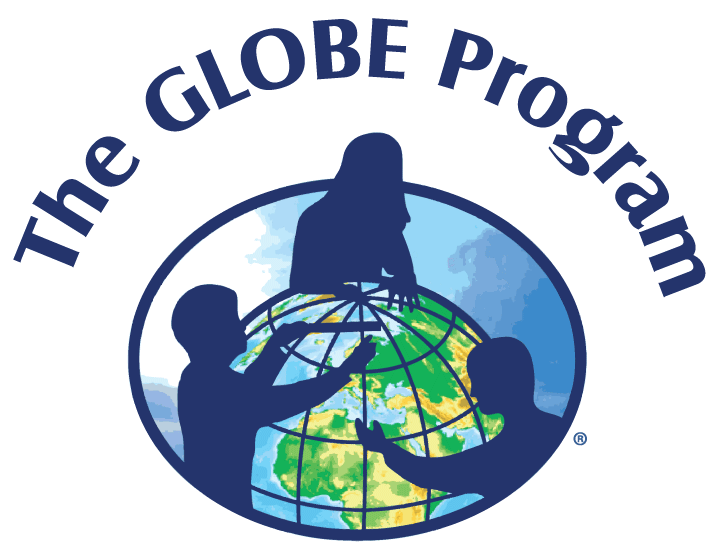 Dismal Swamp Museum Field TripJuly 5, 2019To: GLOBE Program ParticipantsFrom: Wanda L. Hathaway, Program CoordinatorReason: Dismal Swamp Museum Field TripDate: July 5, 2019The agenda for the Dismal Swamp Museum Field Trip will be as follows:Depart from the front of Dixon Hall on the ECSU campus at 9:00 am on Tuesday, July 5, 2019Arrive at the Dismal Swamp Museum Field Trip in Camden, NC at 9:30 am9:30 am – 12:00 am	Tour the Dismal Swamp Museum12:00 noon – 1:30 pm	LUNCH 2:00 pm	Depart for ECSU3:00 pm	Return to Dixon Hall on ECSU campus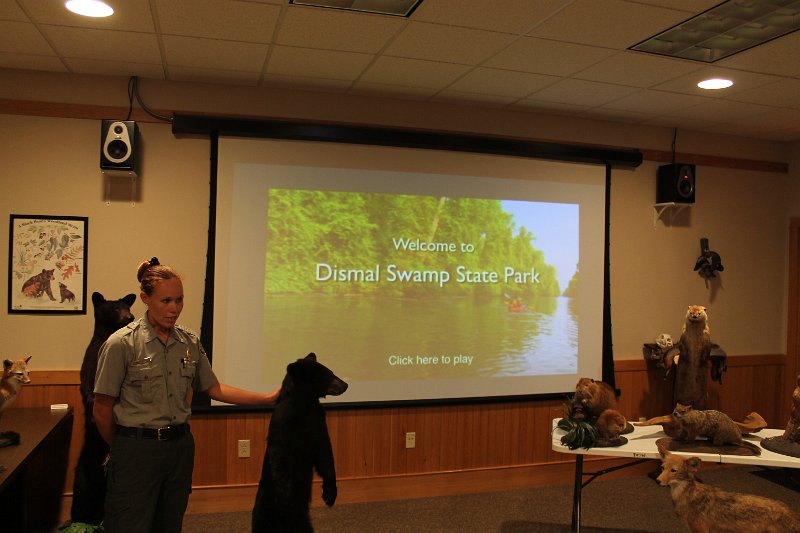 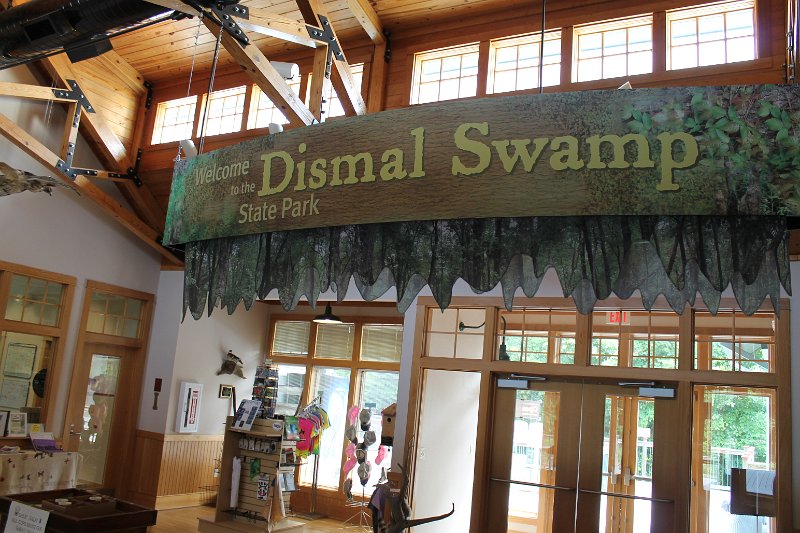 The Dismal Swamp Welcome Center is ideally located on US Hwy 17N, in South Mills, NC, 3 miles from the NC/VA border.Field Trip StaffDr. Linda Hayden, Principal InvestigatorProgram Coordinator: Mrs. Wanda L. Hathaway, CERSER Education Coordinator Please call 335-3696/337-4113 should you have questions regarding this field trip.